Data 05.06.2020Imię i nazwisko nauczycielaAnna MikuśTemat zajęćOkrytonasienneCele lekcji-poznam rolę kwiatów w rozmnażaniu roślin okrytonasiennych
-dowiem się, jakie formy przybierają rośliny okrytonasienne.Podstawa programowaWymagania szczegółowe: II.5.5a, II.5.5e, II.5.6NaCoBeZu: 
- na co należy zwrócić uwagę?- co jest najważniejsze?- co należy zapamiętać?Zwróć uwagę na budowę (formy morfologiczne, kwiaty) i przystosowania roślin okrytonasiennych do środowiska. 
Zapamiętaj, jakie rośliny zaliczamy do tej grupy i na jakiej podstawie możemy dany organizm do tej grupy przypisać. Przebieg lekcji(takie mchy urosły na moim balkonie)Dzień dobry, podczas dzisiejszych zajęć zajmiemy się kolejną grupą roślin zaliczanych do nasiennych. Będą to rośliny okrytonasienne. Zapisz temat i cele lekcji.Wśród roślin okrytonasiennych wyróżnia się następujące formy morfologiczne roślin okrytonasiennych (zapisz w zeszycie): rośliny zielne, np. mak;krzewinki, np. borówka czarna;krzewy, np. jałowiec;drzewa, np. buk.Zapoznaj się z wiadomościami dotyczącymi roślin okrytonasiennych, a następnie wykonaj zadania w zeszycie ćwiczeń – 1 i 2 ze str. 91.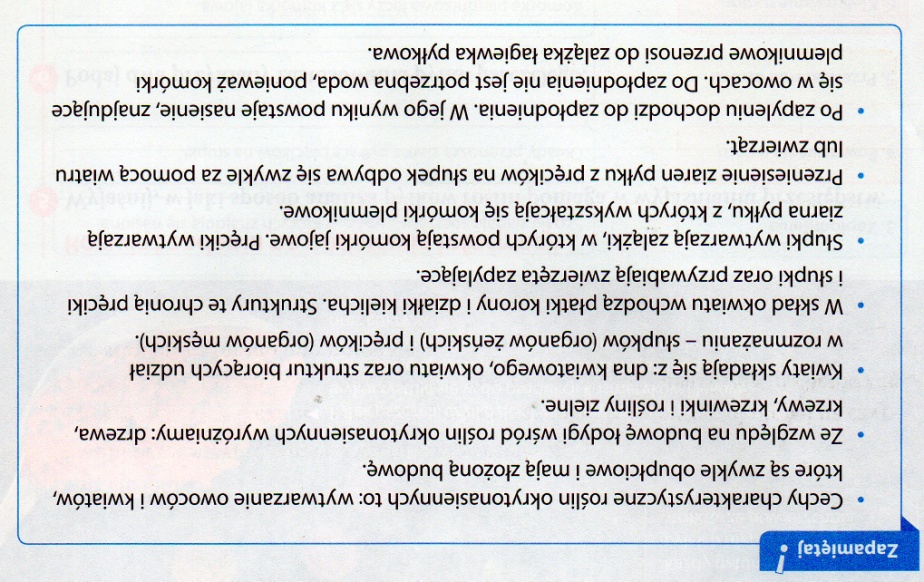 (źródło: Nowa Era – „Tajemnice przyrody” - zeszyt ćwiczeń 4)4.Kolejne zadanie dotyczy budowy i roli kwiatów w rozmnażaniu płciowym roślin. Zapoznaj się z wiadomościami na ten temat, a następnie wykonaj zadania 3 i 4 w zeszycie ćwiczeń na str. 92. 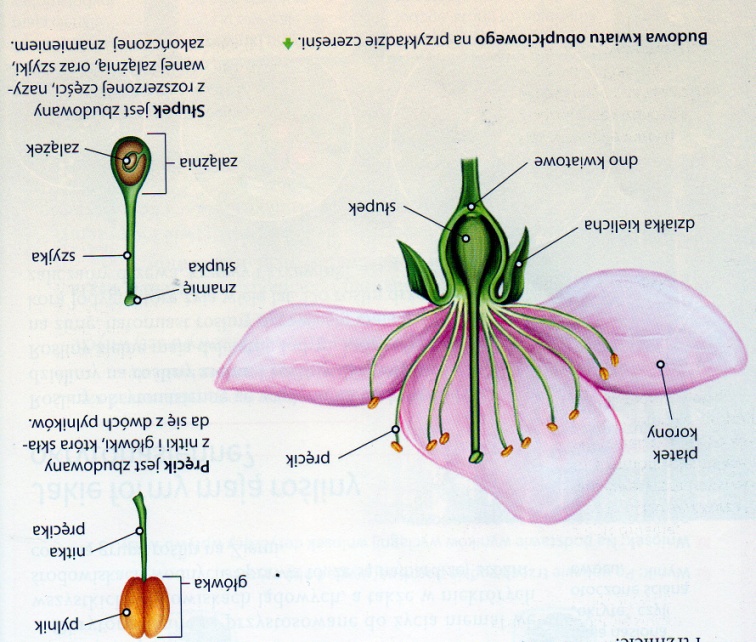 (źródło: Nowa Era – „Tajemnice przyrody” 4)5.  Cykl rozwojowy czereśni – rośliny okrytonasiennej (czyli takiej, 
której nasiona znajdują się wewnątrz owocu – zaprezentowano w podręczniku 
na str. 139. Zapoznaj się z nim.6. Kwiaty mogą występować jako pojedyncze lub w postaci kwiatostanów, 
np. u konwalii, stokrotki czy koniczyny.7. Kwiaty mogą być zapylane przez wiatr lub owady. Zastanów się, jakimi cechami powinien się charakteryzować kwiat roślin wiatropylnych, a jakimi owadopylnych. Pomoże Ci w tym materiał z podręcznika – str. 140 – 141.Ewaluacja 
(informacja zwrotna)Sprawdź, czy potrafisz:
- Podać 5 przykładów roślin okrytonasiennych;
- wyjaśnij, co oznacza nazwa okrytonasienne;
-podać nazwę form morfologicznych, w jakich występują rośliny okrytonasienne;
-wymienić elementy budowy kwiatów oraz podać ich rolę.PRZEŚLIJ  
DO NAUCZYCIELA
Te zadania będą podlegały ocenieZadanie dla chętnych:Wyjaśnij termin „zapylenie”, a następnie porównaj budowę kwiatów zapylanych przez wiatr z budową kwiatów zapylanych 
przez zwierzęta. Odpowiedź na to pytanie prześlij na adres: anna.mikus@kliniska.edu.pl
UWAGI Czas na wykonanie zadań: 05.06.2020 –08.06.2020  
                                                                              Życzę miłej pracy!